广西芒果生物学重点实验室仪器预约平台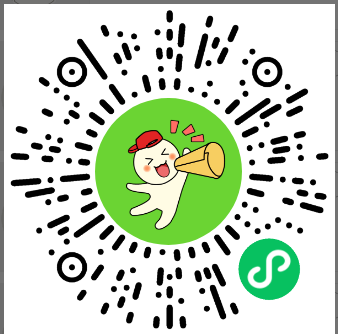 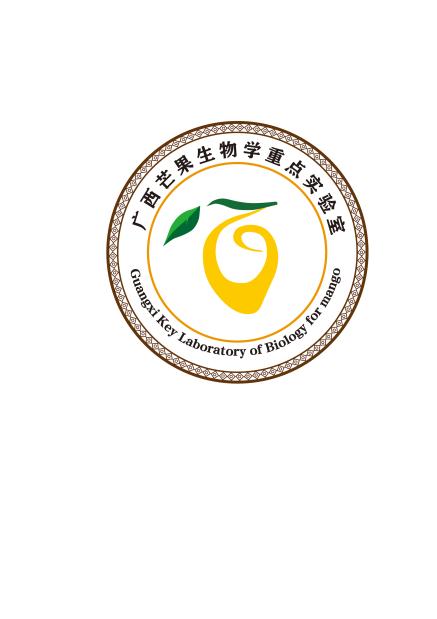 1、请至少提前1天预约实验室，实验室指纹锁按预约时间开放权限；2、无指纹锁的实验室，预约后到202领取钥匙；3、使用仪器后，必须填写仪器使用记录。